          Den Europæiske UnionDen Europæiske Hav- og Fiskerifond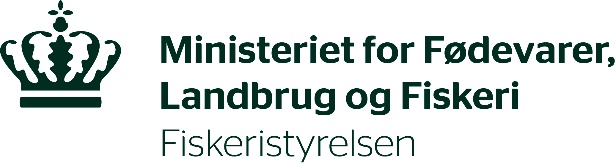 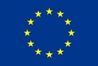 Ansøgningsskema om tilskud til Fælles indsatser inden for akvakultur 2021Ansøgningsfrister: Ansøgning kan indgives fra den 4. januar 2021 og skal være modtaget i Fiskeristyrelsen senest den 1. marts 2021. Du skal sende din ansøgning ved brug af sikker digital post, f.eks. via e-Boks, tunnelløsning, virk.dk eller sikker mail. Du kan læse mere på vores hjemmeside: https://fiskeristyrelsen.dk/kontakt/send-sikkert/Vi anbefaler, at du læser vejledningen, der hører til ordningen. Du kan finde den på vores hjemmeside i Tilskudsguiden under ordningen Fælles indsatser akvakultur 2021. Vi gør opmærksom på, at oplysninger fra ansøgningsskemaet bliver offentliggjort.1. ProjekttitelVælg en entydig og dækkende titel, som projektet kan identificeres ud fra (maksimalt to linjer).2. Oplysninger om ansøgerDer kan kun være én ansøger til projektet. Hvis der er flere deltager i projektet skal de angives som samarbejdspartnere (punkt 13) eller konsulenter (punkt 26)3. Konsulent Oplysninger om den konsulent, der eventuelt har medvirket ved udarbejdelse af ansøgningen.4. Hvem skal kontaktes ved spørgsmål til projektet?Oplys om det er ansøger/kontaktperson eller konsulent, der skal kontaktes ved spørgsmål (hvis det er konsulent, skal der også vedlægges en fuldmagt fra ansøger!)5. Kort projektresumé 6. Ansøgers operationelle, administrative og finansielle kapacitet(Se vejledningens afsnit 5.8.3)7. Samarbejdsaftale8. Kollektiv interesse (Vejledningens afsnit 3.3)9. Kollektiv tilskudsmodtager (Vejledningens afsnit 3.3)10. Innovativt projekt (Vejledningens afsnit 3.3)11. Markedsudsigter (Vejledningens afsnit 3.2.3)12. Projekttype (sæt ét kryds – se vejledningens afsnit 3.2.2)Statistik og oplysninger13. Angiv samtlige samarbejdspartnere (vejledningens afsnit 3.1.2)14. Antal medarbejdere15. Virksomhedens størrelse (vejledningens bilag A - sæt ét kryds)16. Regnskabstal for ansøgers virksomhed(Anfør ansøgervirksomhedens tal for afslutningen af seneste årsregnskab)17. Ejerforhold i ansøgers virksomhed18. Ejerens regnskabstalUdfyldes kun hvis ”Ja” ved første række under pkt. 17. Anfør ejerens tal for afslutningen af seneste årsregnskab.19. Koncernens regnskabstal Udfyldes kun hvis ”Ja” ved anden række under pkt. 17.Anfør hele koncernens tal for afslutningen af seneste årsregnskab.20. Finansiering af projektet – projektets samlede finansiering21. Moms22.Tilbud (Vejledningens afsnit 6.2.)23. Udbudsregler (Vejledningens afsnit 6.3.)24. Afhængige parter (Vejledningens afsnit 6.2.125. Tilladelser fra offentlige myndigheder (Vejledningens afsnit 5.9.2.)26. Budget over tilskudsberettigede udgifter *) I særlige tilfælde kan lønkategori 1 omfatte arbejde, der forudsætter særlig erfaring og relevant specialviden på højeste niveau inden for et fagområde, som skal tilgodeses i projektet.Prioritering27. Projektkategori (Sæt ét kryds, og begrund hvorfor projektet falder ind under kategorien – læs vejledningens afsnit 5.5.1 for uddybning af kategorierne)28. Erhvervsøkonomisk betydning (se vejledningens afsnit 5.5.2)29. Det forventede løft af erhvervsøkonomien (se vejledningens afsnit 5.5.2)30. Nyhedsværdi (se vejledningens afsnit 5.5.4)31. Antal led i værdikæden (se vejledningens afsnit 5.5.5)32. Projektbeskrivelse/forretningsplan33. Yderligere oplysninger34. Tjekliste (Bemærk, at Fiskeristyrelsen skal have de nævnte oplysninger for at kunne behandle ansøgningen)35. Ansøgers underskriftBilag A Behandling af personoplysninger N.B. Dette afsnit vedrører alene Fiskeristyrelsens behandling af dine personoplysningerAnsøgningsskemaer skal sendes til Fiskeristyrelsen via e-boksIkke til nedenstående e-mailadresseVi er den dataansvarlige – hvordan kontakter du os?Fiskeristyrelsen er dataansvarlig for behandlingen af de personoplysninger, som vi har modtaget om dig. Du finder vores kontaktoplysninger nedenfor.FiskeristyrelsenNyropsgade 301602 København VCVR-nr.: 39097176Telefon: +45 72 18 56 00Mail: DPO@fiskeristyrelsen.dk Kontaktoplysninger på databeskyttelsesrådgiveren Hvis du har spørgsmål til vores behandling af dine oplysninger, er du altid velkommen til at kontakte vores databeskyttelsesrådgiver. Du kan kontakte vores databeskyttelsesrådgiver på følgende måder:På e-mail: DPO@Fiskeristyrelsen.dkPå telefon: +45 72 18 56 00Ved brev: Fiskeristyrelsen, Nyropsgade 30 / 1780 København V, ATT: databeskyttelsesrådgiveren
Formålene med og retsgrundlaget for behandlingen af dine personoplysningerVi behandler dine personoplysninger til følgende formål:Behandle din ansøgning om minimis-tilskud til kompensation for ålefiskere 2019, herunder at vurdere om du opfylder betingelser for at modtage tilskuddet i henhold til bekendtgørelse om de minimis-støtte til kompensation for erhvervsmæssigt fiskeri efter ålRetsgrundlaget for vores behandling af dine personoplysninger følger af:Retsgrundlaget for vores behandling af dine personoplysninger offentlig myndighedsudøvelse, jf. databeskyttelsesforordningens artikel 6, stk. 1, litra e, og at kunne identificere dig, jf. databeskyttelseslovens § 11, stk. 1. Kategorier af personoplysningerVi behandler følgende kategorier af personoplysninger om dig:almindelige oplysninger, herunder dit navn og oplysninger om din virksomhed, og dit CPR nr. Modtagere eller kategorier af modtagereFiskeristyrelsen kan give oplysningerne videre til Skattestyrelsen, EU-Kommissionen og revisionsorganer. Hvor dine personoplysninger stammer fraVi indsamler personoplysninger fra andre offentlige myndigheder, herunder bl.a. Søfartsstyrelsen.Opbevaring af dine personoplysningerVi opbevarer dine personoplysninger til de ikke længere er nødvendige for vores opgavevaretagelse. Herefter vil dine oplysninger blive slettet eller overgivet til Rigsarkivet, medmindre Fiskeristyrelsen ved lov bliver pålagt at bevare oplysningerne i en længere periode, eller Fiskeristyrelsen har en saglig begrundelse herfor.Journal nr. 33111-I-21-CVR-nr.:                                                                                                                                                                                       CVR-nr.:                                                                                                                                                                                        P-nr.:            Virksomhedens/Institutionens/organisationens navn:     Virksomhedens/Institutionens/organisationens navn:     Virksomhedens/Institutionens/organisationens navn:     Kontaktperson:      Kontaktperson:      Kontaktperson:      Gade/vej og nr.:      	Gade/vej og nr.:      	Gade/vej og nr.:      	Postnr.:      By:      By:      Kommune:      Region:      Region:      Mobil telefon:      Mobil telefon:      Mobil telefon:      E-mail:      E-mail:      E-mail:      Tilskud udbetales til ansøgers NemKonto. Læs mere i vejledning til ordningen. Tilskud udbetales til ansøgers NemKonto. Læs mere i vejledning til ordningen. Tilskud udbetales til ansøgers NemKonto. Læs mere i vejledning til ordningen. Navn:      Navn:      Telefon/mobil:      E-mail:      Ansøger/kontaktperson kontaktes ved spørgsmål:  Ja  NejKonsulent kontaktes ved spørgsmål:  Ja  NejSkal indeholde projektets formål, aktiviteter samt projektets forventede effekter, suppleret med dine overvejelser om, hvordan du ved din tilrettelæggelse af projektet (og gennem hele dets forløb) vil sikre opnåelse af disse effekter, herunder i form af håndtering af risici. Skal også indeholde, hvordan du vil sikre, at resultater/viden kommer målgrupperne (fx fiskere, virksomheder, offentligheden) til gavn, og vidensformidling gennemføres. Max 20 linjer.Projektets formål:      Aktiviteterne i projektet:      Projektets forventede effekter:      Hvilke formidlingsaktiviteter om resultater/viden til målgruppen(erne) planlægges om projektet under gennemførelsen:      Hvilke formidlingsaktiviteter om resultater/viden til målgruppen(erne) planlægges om projektets resultater efter gennemførelsen:      Har ansøger operationel kapacitet til at gennemføre projektet? (Beskriv herunder kort uddannelse, tidligere erfaringer og andre forudsætninger for personerne/firmaer bag projektet for at kunne gennemføre projektet – skal udfyldes):  Ja  NejUddybende beskrivelse:      Uddybende beskrivelse:      Har ansøger administrativ kapacitet til at gennemføre projektet? (Beskriv herunder kort administrativt set up, erfaringer og andre forudsætninger for personerne/firmaer bag projektet for at kunne gennemføre projektet – skal udfyldes):  Ja  Nej Uddybende beskrivelse:      Uddybende beskrivelse:      Har ansøger finansiel kapacitet til at gennemføre projektet? (Beskriv herunder kort kommunens finansielle kapacitet til at kunne realisere projektet – skal udfyldes):  Ja  NejUddybende beskrivelse:      Uddybende beskrivelse:      Sammen med ansøgning om tilskud skal der indsendes en samarbejdsaftale, hvis projektet har samarbejdspartnere Sammen med ansøgning om tilskud skal der indsendes en samarbejdsaftale, hvis projektet har samarbejdspartnere Er der vedlagt samarbejdsaftaler for alle samarbejdspartnere?  Ja  NejEr projektet af kollektiv interesse, dvs. til gavn for flere modtagere?  Ja  NejBegrund:      Begrund:      Gennemføres projektet af en kollektiv tilskudsmodtager, dvs. en organisation, der er anerkendt af Fiskeristyrelsen til at varetage dens medlemmers, interessenters eller offentlighedens interesse?  Ja  NejBegrund:      Begrund:      Er projektet innovativt?  Ja  NejBegrund:      Begrund:      Begrund, at der for den art/de arter projektet omhandler er bæredygtige markedsudsigter i henhold til analysen for markedsudsigter for akvakulturproduktionen i Danmark. Du kan læse markedsudsigterne her eller på Fiskeristyrelsens hjemmeside under Tilskudsguiden.Begrund:      Udvikler teknisk, videnskabelig eller organisatorisk videnUdvikler produktion af nye akvakultur arter, nye eller forbedrede produkter/processerBegrund hvorfor dit projekt falder ind under den valgte type projekt:      Begrund hvorfor dit projekt falder ind under den valgte type projekt:      KategoriAnfør navn(e):Begrundelse for placering i kategori:Offentlig myndighedVirksomhederBrancheorganisationProducentorganisationIkke statslig organisationForskningscenter/universiteterAntal medarbejdere, som projektet er til umiddelbar gavn for i den/de virksomheder, der modtager tilskud?Mikro virksomhedLille virksomhedMellemstor virksomhedStor virksomhedAntal medarbejdere (det gennemsnitlige antal heltidsbeskæftigede i løbet af indkomståret) Årets resultat før skat:      Kr.Samlet balance på årsregnskabet:      Kr.Samlet årsomsætning:      Kr.Ejer en anden virksomhed mere end 25 pct. af din virksomheden, men mindre end 50 pct. af din virksomheden?  Ja  NejEr virksomheden (ansøgeren) en del af en koncern?  Ja  NejAntal medarbejdere (det gennemsnitlige antal heltidsbeskæftigede i løbet af indkomståret) Årets resultat før skat:      Kr.Samlet balance på årsregnskabet:      Kr.Samlet årsomsætning:      Kr.Antal medarbejdere (det gennemsnitlige antal heltidsbeskæftigede i løbet af indkomståret) Årets resultat før skat:      Kr.Samlet balance på årsregnskabet:      Kr.Samlet årsomsætning:      Kr.Projektets samlede tilskudsberettigede udgifter      Kr.      pct.Tilskud, der søges fra Fiskeristyrelsen(Støtten kan udgøre op til 100 pct.)      Kr.      pct.Andet offentligt, nationalt tilskud i form af særlige garantier, kaution eller lignende      Kr.      pct.Ansøgers egenfinansiering      Kr.      pct.Er projektets finansiering tilvejebragt?  Ja  NejHvordan tilvejebringes restfinansieringen:      Hvordan tilvejebringes restfinansieringen:      Er udgifterne i budgettet angivet uden moms?  Ja  NejEr der vedlagt to tilbud for alle udgifter, hvor det er et krav? Ja NejEr projektet omfattet af EU’s udbudsdirektiv eller den danske tilbudslov?Er projektet omfattet af EU’s udbudsdirektiv eller den danske tilbudslov?  Ja  NejEr projektet en del af en større entreprise, som er omfattet af EU’s udbudsdirektiv eller den danske udbudslov?Er projektet en del af en større entreprise, som er omfattet af EU’s udbudsdirektiv eller den danske udbudslov?  Ja  NejHvis ja, anfør hvilke udbudsregler, der gælder for projektet, og hvad virksomheden vil gøre for at følge reglerne:Vil der i projektet blive handlet mellem afhængige parter?  Ja  NejHvis ja, angiv hvilket tilbud, der er afgivet af afhængig part:      Hvis ja, angiv hvilket tilbud, der er afgivet af afhængig part:      Hvis ja, beskriv afhængighedsforholdet:      Hvis ja, beskriv afhængighedsforholdet:      Kræver projektet tilladelser fra offentlige myndigheder?Kræver projektet tilladelser fra offentlige myndigheder?  Ja  NejHvis ja, er alle de nødvendige tilladelser opnået?Hvis ja, er alle de nødvendige tilladelser opnået?  Ja  NejHvis ja, anfør hvilke tilladelser:Hvis nej, anfør hvilke tilladelser, der mangler og angiv hvornår de forventes opnået? (Alle tilladelser skal være opnået inden første udbetaling)Budget over tilskudsberettigede udgifter (vejledningens afsnit 4.1) Angiv det samlede budget for hele projektperioden. Udgifterne skal angives eksklusiv moms. Hvis du selv bærer momsen og derfor søger inklusiv moms, skal dette markeres i punkt 21. Det er vigtigt, at samtlige tilskudsberettigede budgetposter udspecificeres, idet der ikke kan gives tilskud til udgifter, der ikke er klart udspecificeret. For alle udgifter over 50.000 kr. skal der sendes to tilbud for dokumentation for rimelige priser.NB. Der skal for både ansøger og evt. samarbejdspartnere indsendes særskilt aktivitetsbeskrivelse for hver lønkategori  Budget over tilskudsberettigede udgifter (vejledningens afsnit 4.1) Angiv det samlede budget for hele projektperioden. Udgifterne skal angives eksklusiv moms. Hvis du selv bærer momsen og derfor søger inklusiv moms, skal dette markeres i punkt 21. Det er vigtigt, at samtlige tilskudsberettigede budgetposter udspecificeres, idet der ikke kan gives tilskud til udgifter, der ikke er klart udspecificeret. For alle udgifter over 50.000 kr. skal der sendes to tilbud for dokumentation for rimelige priser.NB. Der skal for både ansøger og evt. samarbejdspartnere indsendes særskilt aktivitetsbeskrivelse for hver lønkategori  Budget over tilskudsberettigede udgifter (vejledningens afsnit 4.1) Angiv det samlede budget for hele projektperioden. Udgifterne skal angives eksklusiv moms. Hvis du selv bærer momsen og derfor søger inklusiv moms, skal dette markeres i punkt 21. Det er vigtigt, at samtlige tilskudsberettigede budgetposter udspecificeres, idet der ikke kan gives tilskud til udgifter, der ikke er klart udspecificeret. For alle udgifter over 50.000 kr. skal der sendes to tilbud for dokumentation for rimelige priser.NB. Der skal for både ansøger og evt. samarbejdspartnere indsendes særskilt aktivitetsbeskrivelse for hver lønkategori  Budget over tilskudsberettigede udgifter (vejledningens afsnit 4.1) Angiv det samlede budget for hele projektperioden. Udgifterne skal angives eksklusiv moms. Hvis du selv bærer momsen og derfor søger inklusiv moms, skal dette markeres i punkt 21. Det er vigtigt, at samtlige tilskudsberettigede budgetposter udspecificeres, idet der ikke kan gives tilskud til udgifter, der ikke er klart udspecificeret. For alle udgifter over 50.000 kr. skal der sendes to tilbud for dokumentation for rimelige priser.NB. Der skal for både ansøger og evt. samarbejdspartnere indsendes særskilt aktivitetsbeskrivelse for hver lønkategori  Interne lønudgifter (ansøgers egne ansatte)Almindeligt ledelsesarbejde inden for administration, erhvervsorienterende funktioner og produktions- og servicevirksomhed*.Arbejde, der forudsætter viden på højt niveau inden for pågældende område, naturvidenskab og ingeniørvirksomhed (inden for naturvidenskab, ingeniør, økonomi, administration, jura, samfundsvidenskab).Arbejde, der forudsætter viden på mellemniveau (teknisk arbejde inden for videnskab, i ingeniørvirksomhed, skib- og luftfart, forretningsservice, økonomi, administration og salg, jura, samfundsvidenskab, kultur, information og kommunikationsteknikerarbejde).Almindeligt kontor- og kundeservicearbejde (sekretærarbejde, regnskab).Arbejde inden for landbrug, skovbrug og fiskeri, ekskl. medhjælp.      timer à       kr.=      timer à       kr.=      timer à       kr.=      timer à       kr.=      timer à       kr.=      timer à       kr.=      timer à       kr.=      timer à       kr.=      timer à       kr.=      timer à       kr.=kr.      kr.      kr.      kr.      kr.      2. Lønudgifter (samarbejdspartneres ansatte)Almindeligt ledelsesarbejde inden for administration, erhvervsorienterende funktioner og produktions- og servicevirksomhed*.Arbejde, der forudsætter viden på højt niveau inden for pågældende område, naturvidenskab og ingeniørvirksomhed (inden for naturvidenskab, ingeniør, økonomi, administration, jura, samfundsvidenskab).Arbejde, der forudsætter viden på mellemniveau (teknisk arbejde inden for videnskab, i ingeniørvirksomhed, skib- og luftfart, forretningsservice, økonomi, administration og salg, jura, samfundsvidenskab, kultur, information og kommunikationsteknikerarbejde).Almindeligt kontor- og kundeservicearbejde (sekretærarbejde, regnskab).Arbejde inden for landbrug, skovbrug og fiskeri, ekskl. medhjælp.      timer à       kr.=      timer à       kr.=      timer à       kr.=      timer à       kr.=      timer à       kr.=      timer à       kr.=      timer à       kr.=      timer à       kr.=      timer à       kr.=      timer à       kr.=kr.      kr.      kr.      kr.      kr.      Indirekte omkostninger(max. 15 % af samtlige lønudgifter)kr.      Ekstern bistand/ konsulentydelser(skal specificeres for alle: timeantal, løn og arbejdsopgaver – max timepris på 1.200 kr.)Konsulentbistand 1Konsulentbistand 2Konsulentbistand 3      timer à       kr. =      timer à       kr. =      timer à       kr. =      timer à       kr. =      timer à       kr. =      timer à       kr. =kr.      kr.      kr.      Materialerkr.      Materialerkr.      Materialerkr.      Materialerkr.      Materialerkr.      Materialerkr.      Materialerkr.      Materialerkr.      Udstyr (husk, at der skal beregnes scrapværdi jf. vejledningens afsnit 4.1.11)kr.      Udstyr (husk, at der skal beregnes scrapværdi jf. vejledningens afsnit 4.1.11)kr.      Udstyr (husk, at der skal beregnes scrapværdi jf. vejledningens afsnit 4.1.11)kr.      Udstyr (husk, at der skal beregnes scrapværdi jf. vejledningens afsnit 4.1.11)kr.      Udstyr (husk, at der skal beregnes scrapværdi jf. vejledningens afsnit 4.1.11)kr.      Udstyr (husk, at der skal beregnes scrapværdi jf. vejledningens afsnit 4.1.11)kr.      Udstyr (husk, at der skal beregnes scrapværdi jf. vejledningens afsnit 4.1.11)kr.      Udstyr (husk, at der skal beregnes scrapværdi jf. vejledningens afsnit 4.1.11)kr.      Evt. andet der har relevans for projektet, fx deltagelse i konferencerAndet 1      (anfør udgiftsområde)kr.      Evt. andet der har relevans for projektet, fx deltagelse i konferencerAndet 2      (anfør udgiftsområde)kr.      Evt. andet der har relevans for projektet, fx deltagelse i konferencerAndet 3      (anfør udgiftsområde)kr.      7. I alt (Skal være identisk med  ansøgningsskemaets pkt. 20).kr.      Projekter, der fokuserer på at reducere erhvervets miljøbelastning i salt- og ferskvandsdambrug.Projekter, der fokuserer på videreudvikling af teknologi forbundet med fuldt recirkulerede anlæg (FREA-anlæg).Projekter, som tilvejebringer viden om mere bæredygtig akvakultur i øvrigt, herunder udvikling af nye fodertyper og produktion af vegetar-fisk.Øvrige projekter under ordningens formål.Begrund, hvorfor dit projekt falder ind under den angive projektkategori:      Begrund, hvorfor dit projekt falder ind under den angive projektkategori:      I nedenstående skema skal du for hver anlægstype angive antallet af anlæg, som dit projekt vil kunne implementeres på. Du skal for hver anlægstype begrunde både typen og antallet.I nedenstående skema skal du for hver anlægstype angive antallet af anlæg, som dit projekt vil kunne implementeres på. Du skal for hver anlægstype begrunde både typen og antallet.I nedenstående skema skal du for hver anlægstype angive antallet af anlæg, som dit projekt vil kunne implementeres på. Du skal for hver anlægstype begrunde både typen og antallet.Type anlægAntal anlægBegrundelse (du kan også vedlægge begrundelsen)Traditionelt anlægBegrund:      Modeldambrug type 1Begrund:      Modeldambrug type 3Begrund:      SkaldyrBegrund:      Andet (FREA/ÅL)Begrund:      Yderligere oplysninger:I nedenstående skema skal du for hver anlægstype angive dit beregnede driftsresultatet af projektet på den eller de relevante anlægstype(r), hvor projektet kan implementeres på. Videre skal du angive, hvordan du er kommet frem til beregningen.I nedenstående skema skal du for hver anlægstype angive dit beregnede driftsresultatet af projektet på den eller de relevante anlægstype(r), hvor projektet kan implementeres på. Videre skal du angive, hvordan du er kommet frem til beregningen.I nedenstående skema skal du for hver anlægstype angive dit beregnede driftsresultatet af projektet på den eller de relevante anlægstype(r), hvor projektet kan implementeres på. Videre skal du angive, hvordan du er kommet frem til beregningen.Type anlægForbedret drifts resultatBeregningsgrundlag (du kan også vedlægge beregningen i et excel-ark):Traditionelt anlægBegrund:      Modeldambrug type 1Begrund:      Modeldambrug type 3Begrund:      SkaldyrBegrund:      Andet (FREA/ÅL)Begrund:      Yderligere oplysninger:Du skal angive og begrunde, om den nye udviklede viden eller den udviklede akvakulturart, produkt eller proces er ny for virksomheden, er ny for hele eller dele af akvakulturbranchen, og/eller er ny for verden.Du skal angive og begrunde, om den nye udviklede viden eller den udviklede akvakulturart, produkt eller proces er ny for virksomheden, er ny for hele eller dele af akvakulturbranchen, og/eller er ny for verden.Projektet er nyt for den ansøgende virksomhedProjektet er nyt for en del af akvakulturbranchenProjektet er nyt for hele akvakulturbranchenProjektet er nyt for verdenBegrund ovenstående:      Begrund ovenstående:      Du skal neden for angive, om projektet bliver udført i samarbejde med ét eller flere led i værdikæden. Ved led i værdikæden menes akvakulturvirksomheder, forarbejdningsvirksomheder (herunder fiskefodervirksomheder), teknologi producenter, interesseorganisationer samt offentlige eller private videnskabelige eller tekniske organer.Du skal neden for angive, om projektet bliver udført i samarbejde med ét eller flere led i værdikæden. Ved led i værdikæden menes akvakulturvirksomheder, forarbejdningsvirksomheder (herunder fiskefodervirksomheder), teknologi producenter, interesseorganisationer samt offentlige eller private videnskabelige eller tekniske organer.Projektet gennemføres alene af ansøgerProjekt gennemføres med et andet led i værdikædenProjekt gennemføres med to andre led i værdikædenProjektet gennemføres med mere end to andre led i værdikædenBegrund ovenstående:      Begrund ovenstående:      Projektbeskrivelsen/forretningsplanen skal indeholde alle de nedenstående punkter i den nævnte rækkefølge1. Formål med projektet:2. Beskrivelse af ansøger/virksomhedGiv en kortfattet beskrivelse af ansøger/virksomheden.Kompetencer og ressourcer: Kompetencer og ressourcer for personerne bag projektet. Beskriv kort uddannelse, nuværende virksomhed, tidligere erfaringer og andre forudsætninger for at kunne gennemføre projektet.3. Baggrunden for projektet, samt udfordringer og behov:
(Giv en kortfattet beskrivelse af behovet for projektet)Beskriv projektet og aktiviteterne i projektetBeskriv udfordringerne, der er relevante for projektet Beskriv de teknologiske udfordringer, særligt hvis det er en for virksomheden uprøvet teknologi. Beskriv behovet for projektet. Hvem efterspørger projektets gennemførelse og hvem kommer projektets resultater til gode?Beskriv hvad du forventer at opnå med projektet. Hvad bliver resultatet af projektet? Effekten? Andre fordele? Fx øget produktion, mindre udledning?Hvilke tiltag skal der til for at kunne sikre optimal udnyttelse af projektet, herunder er der risiko for at resultatet af projektet ikke udnyttes fuldt ud?Er der sikkerhed for resultaterne af projektet – er der risiko for at projektet ikke vil kunne løbe rundt?4. Projektets aktiviteter og tidsplanen herforBeskriv formål, aktiviteter, resultater/milepæle og tidsplan for hver arbejdspakke i projektet (med tydelig nummerering af arbejdspakker og individuelle beskrivelser. Hvilke aktiviteter skal udføres for at gennemføre projektet? Hvornår? Hvem står for hvad? Er der målepunkter undervejs i tidsplanen, så der fx kan vurderes om gennemførelsen skal fortsætte eller om projektet skal stoppes.Beskriv hvordan og i hvilket omfang projektets aktiviteter forventes videreført efter projektafslutning5. Økonomi/finansiering:Husk at udfylde budgettet for projektet i punkt 28.Er der risiko for at projektet bliver dyrere end anslået? Er der krav fra den eksterne finansiering, der kan blive vanskelige at overholde? Er projektets finansiering stabil, hvis renten stiger fx med 1-pct.point?Hvilke tiltag har virksomheden gjort for at sikre virksomhedens økonomiske og finansielle situation?6. Miljø:Er der nogen miljømæssige udfordringer ved projektet, og hvordan vil virksomheden i givet fald imødegå disse?Hvordan er der taget højde for evt. klimatilpasning i investeringen?7. Styrker, svagheder og fremtiden:Beskriv hvad de særlige styrker er ved dette projektet. Hvordan vil det forbedre virksomheden i fremtiden?Beskriv hvordan virksomheden skal udvikle sig i fremtiden. Nævn bl.a. tre delmål for udviklingen.Beskriv hvad årsagen kan være, hvis resultatet af projektet ikke bliver rentabel. Hvor stor er sandsynligheden for, at det sker? Hvordan kan man undgå det? Er der foretaget forsikring mod evt. risici? Har virksomheden en exit strategi i forhold til projektet (fx hvis målepunkter i investeringsplanen viser, at forretningsplanen ikke holder).8. Angiv yderligere oplysninger, som er relevante for projektet.Har du yderligere oplysninger, så anfør dem her:Alle punkter i ansøgningen er udfyldtAnsøgningen er dateret og underskrevetKopi af 2 sammenlignelige tilbud på alle udgifter over 50.000 kr.Vedlagt en fuldmagtserklæring, hvis ansøgningen er udfyldt af en konsulentVedlagt underskrevet svigserklæring (skema findes på hjemmesiden)Vedlagt underskrevet antagelighedserklæring (skema findes på hjemmesiden)Ansøgningsskemaets bilag A er udfyldtMed min underskrift bekræfter jeg:At Fiskeristyrelsen må undersøge om min ansøgning kan antages.At Fiskeristyrelsen i forbindelse med persondatalovens regler kan indhente oplysninger hos andre offentlige myndigheder med henblik på samkøring og sammenstilling af oplysningerne. At der ikke tidligere er modtaget og ikke senere vil blive søgt anden offentligt tilskud til medfinansiering af ovennævnte investering.At de afgivne oplysninger ovenfor er korrekte,At jeg ikke har fortiet oplysninger af betydning for ansøgningens afgørelse,At jeg er indforstået med, at kontrolmyndighederne kan foretage den fysiske kontrol og den efterfølgende regnskabskontrol ogAt jeg er bekendt med reglerne for ordningen.Med min underskrift bekræfter jeg:At Fiskeristyrelsen må undersøge om min ansøgning kan antages.At Fiskeristyrelsen i forbindelse med persondatalovens regler kan indhente oplysninger hos andre offentlige myndigheder med henblik på samkøring og sammenstilling af oplysningerne. At der ikke tidligere er modtaget og ikke senere vil blive søgt anden offentligt tilskud til medfinansiering af ovennævnte investering.At de afgivne oplysninger ovenfor er korrekte,At jeg ikke har fortiet oplysninger af betydning for ansøgningens afgørelse,At jeg er indforstået med, at kontrolmyndighederne kan foretage den fysiske kontrol og den efterfølgende regnskabskontrol ogAt jeg er bekendt med reglerne for ordningen.Dato:      Navn (Blokbogstaver):      Dato:      Underskrift:      Du skal angive samtlige akvakulturanlæg, som indgår i projektet:Akvakulturanlæggets navn:                                                                                                                                                                                       CVR-nr.       P-nr.:                                                                                                                                                                                            Adressen på akvakulturanlæggets fysiske placering (Gade/vej og nr. samt postnr. og by):      Adressen på akvakulturanlæggets fysiske placering (Gade/vej og nr. samt postnr. og by):      Kommunen, der fører tilsyn med akvakulturanlægget:      Kommunen, der fører tilsyn med akvakulturanlægget:      Akvakulturanlæggets navn:                                                                                                                                                                                       CVR-nr.       P-nr.:                                                                                                                                                                                            Adressen på akvakulturanlæggets fysiske placering (Gade/vej og nr. samt postnr. og by):      Adressen på akvakulturanlæggets fysiske placering (Gade/vej og nr. samt postnr. og by):      Kommunen, der fører tilsyn med akvakulturanlægget:      Kommunen, der fører tilsyn med akvakulturanlægget:      Akvakulturanlæggets navn:                                                                                                                                                                                       CVR-nr.       P-nr.:                                                                                                                                                                                            Adressen på akvakulturanlæggets fysiske placering (Gade/vej og nr. samt postnr. og by):      Adressen på akvakulturanlæggets fysiske placering (Gade/vej og nr. samt postnr. og by):      Kommunen, der fører tilsyn med akvakulturanlægget:      Kommunen, der fører tilsyn med akvakulturanlægget:      Akvakulturanlæggets navn:                                                                                                                                                                                       CVR-nr.       P-nr.:                                                                                                                                                                                            Adressen på akvakulturanlæggets fysiske placering (Gade/vej og nr. samt postnr. og by):      Adressen på akvakulturanlæggets fysiske placering (Gade/vej og nr. samt postnr. og by):      Kommunen, der fører tilsyn med akvakulturanlægget:      Kommunen, der fører tilsyn med akvakulturanlægget:      Akvakulturanlæggets navn:                                                                                                                                                                                       CVR-nr.       P-nr.:                                                                                                                                                                                            Adressen på akvakulturanlæggets fysiske placering (Gade/vej og nr. samt postnr. og by):      Adressen på akvakulturanlæggets fysiske placering (Gade/vej og nr. samt postnr. og by):      Kommunen, der fører tilsyn med akvakulturanlægget:      Kommunen, der fører tilsyn med akvakulturanlægget:      Akvakulturanlæggets navn:                                                                                                                                                                                       CVR-nr.       P-nr.:                                                                                                                                                                                            Adressen på akvakulturanlæggets fysiske placering (Gade/vej og nr. samt postnr. og by):      Adressen på akvakulturanlæggets fysiske placering (Gade/vej og nr. samt postnr. og by):      Kommunen, der fører tilsyn med akvakulturanlægget:      Kommunen, der fører tilsyn med akvakulturanlægget:      Akvakulturanlæggets navn:                                                                                                                                                                                       CVR-nr.       P-nr.:                                                                                                                                                                                            Adressen på akvakulturanlæggets fysiske placering (Gade/vej og nr. samt postnr. og by):      Adressen på akvakulturanlæggets fysiske placering (Gade/vej og nr. samt postnr. og by):      Kommunen, der fører tilsyn med akvakulturanlægget:      Kommunen, der fører tilsyn med akvakulturanlægget:      